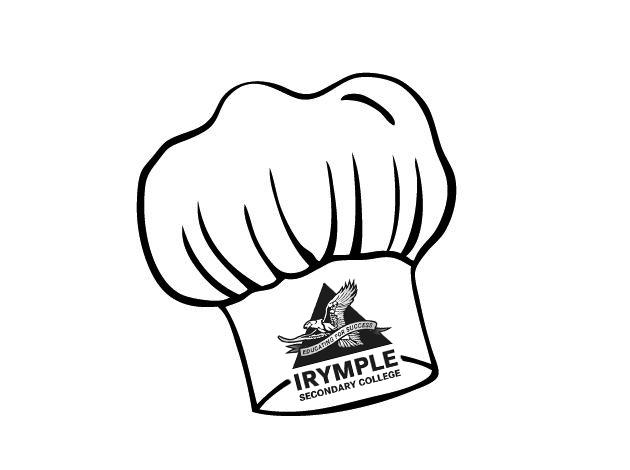                               Easy Biscuits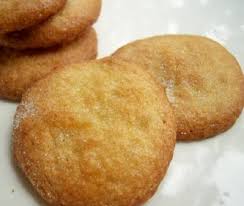 Ingredients (Per Pair)		Makes 12125g margarine¾ cup sugar1 egg1½ cup SR flour½ tsp vanilla essenceFor variations, remove flour amount and replace with equivalent ingredient:2 Tbs custard powder or2 Tbs cocoa powder or¼ cup cornflour orCinnamon sugar for sprinklingMethodPreheat oven to 180°C.Collect and melt margarine in a small pot. Turn heat off.Sift flour and other dry ingredients together in a mixing bowl. Beat the egg in a small bowl and mix with vanilla.Pour melted margarine over dry ingredients and mix well.Place spoonful of mixture onto a lined baking tray and sprinkle with cinnamon sugar. Bake for 10 – 12 minutes.Learning IntentionTo learn how to adapt a recipe by replacementWhat must you do to the ingredients if you are adapting the recipe?What are the 2 reasons for sifting the dry ingredients together?Can you think of any other ways of adapting this recipe? Think about flavours and different things to sprinkle on top.					